КАБИНЕТ МИНИСТРОВ РЕСПУБЛИКИ АДЫГЕЯПОСТАНОВЛЕНИЕот 29 июля 2022 г. N 182О ПОРЯДКЕ ФОРМИРОВАНИЯРЕЕСТРОВ ИСПОЛНИТЕЛЕЙ ГОСУДАРСТВЕННЫХ УСЛУГВ СОЦИАЛЬНОЙ СФЕРЕ В СООТВЕТСТВИИ С СОЦИАЛЬНЫМ СЕРТИФИКАТОМНА ПОЛУЧЕНИЕ ГОСУДАРСТВЕННОЙ УСЛУГИ В СОЦИАЛЬНОЙ СФЕРЕВ соответствии со статьей 9 Федерального закона от 13 июля 2020 года N 189-ФЗ "О государственном (муниципальном) социальном заказе на оказание государственных (муниципальных) услуг в социальной сфере", постановлением Правительства Российской Федерации от 13 февраля 2021 года N 183 "Об утверждении Положения о структуре реестра исполнителей государственных (муниципальных) услуг в социальной сфере в соответствии с социальным сертификатом на получение государственной (муниципальной) услуги в социальной сфере и порядке формирования информации, включаемой в такой реестр, а также Правил исключения исполнителя государственных (муниципальных) услуг в социальной сфере из реестра исполнителей государственных (муниципальных) услуг в социальной сфере в соответствии с социальным сертификатом на получение государственной (муниципальной) услуги в социальной сфере", распоряжением Правительства Российской Федерации от 7 октября 2020 года N 2579-р Кабинет Министров Республики Адыгея постановляет:1. Утвердить Порядок формирования реестров исполнителей государственных услуг в социальной сфере в соответствии с социальным сертификатом на получение государственной услуги в социальной сфере согласно приложению.2. Настоящее постановление вступает в силу со дня его официального опубликования.Исполняющий обязанностиПремьер-министраРеспублики АдыгеяА.КЕРАШЕВПриложениек постановлениюКабинета МинистровРеспублики Адыгеяот 29 июля 2022 г. N 182ПОРЯДОКФОРМИРОВАНИЯ РЕЕСТРОВ ИСПОЛНИТЕЛЕЙ ГОСУДАРСТВЕННЫХ УСЛУГВ СОЦИАЛЬНОЙ СФЕРЕ В СООТВЕТСТВИИ С СОЦИАЛЬНЫМ СЕРТИФИКАТОМНА ПОЛУЧЕНИЕ ГОСУДАРСТВЕННОЙ УСЛУГИ В СОЦИАЛЬНОЙ СФЕРЕ1. Настоящий Порядок определяет правила формирования реестров исполнителей государственных услуг в социальной сфере в соответствии с социальным сертификатом на получение государственной услуги в социальной сфере (далее соответственно - реестр исполнителей услуг, исполнитель услуг, социальный сертификат, государственная услуга) и содержит в том числе положение об определении оператора реестра исполнителей услуг, а также порядок включения участников отбора исполнителей услуг в реестр исполнителей услуг.2. Понятия, применяемые в настоящем Порядке, используются в значениях, указанных в Федеральном законе от 13 июля 2020 года N 189-ФЗ "О государственном (муниципальном) социальном заказе на оказание государственных (муниципальных) услуг в социальной сфере" (Собрание законодательства Российской Федерации, 2020, N 29) (далее - Федеральный закон N 189-ФЗ).3. Оператором реестра исполнителей услуг является уполномоченный орган, определенный пунктом 3 Порядка формирования государственных социальных заказов на оказание государственных услуг в социальной сфере, отнесенных к полномочиям исполнительных органов государственной власти Республики Адыгея, утвержденного постановлением Кабинета Министров Республики Адыгея от 7 декабря 2021 года N 258 "О некоторых вопросах реализации Федерального закона "О государственном (муниципальном) социальном заказе на оказание государственных (муниципальных) услуг в социальной сфере" (Собрание законодательства Республики Адыгея, 2021, N 12), либо определенное уполномоченным органом подведомственное государственное учреждение Республики Адыгея.4. Реестр исполнителей услуг формируется в отношении каждой государственной услуги, предоставляемой в Республике Адыгея на основании социального сертификата.5. Формирование реестра исполнителей услуг осуществляется в соответствии с постановлением Правительства Российской Федерации от 13 февраля 2021 года N 183 "Об утверждении Положения о структуре реестра исполнителей государственных (муниципальных) услуг в социальной сфере в соответствии с социальным сертификатом на получение государственной (муниципальной) услуги в социальной сфере и порядке формирования информации, включаемой в такой реестр, а также Правил исключения исполнителя государственных (муниципальных) услуг в социальной сфере из реестра исполнителей государственных (муниципальных) услуг в социальной сфере в соответствии с социальным сертификатом на получение государственной (муниципальной) услуги в социальной сфере" (далее - постановление N 183) с учетом особенностей, установленных настоящим Порядком.6. Для формирования реестра исполнителей услуг используется федеральная государственная информационная система "Единый портал государственных и муниципальных услуг (функций)" (далее - ЕПГУ). До внедрения соответствующего функционала на ЕПГУ реестр исполнителей услуг формируется в системе, позволяющей обрабатывать базу данных в электронной форме, определенной исполнительным органом государственной власти Республики Адыгея, обеспечивающим предоставление соответствующей государственной услуги потребителям государственных услуг (далее - уполномоченный орган).7. Исполнитель услуг для включения в реестр исполнителей услуг направляет в уполномоченный орган в электронном виде, в том числе посредством ЕПГУ (при наличии технической возможности), заявку или запрос на включение в реестр исполнителей услуг (далее - заявка, запрос) по форме, установленной уполномоченным органом и размещенной на Интернет-странице уполномоченного органа официального Интернет-сайта исполнительных органов государственной власти Республики Адыгея (http://www.adygheya.ru).8. Заявка и запрос должны содержать в том числе следующую информацию:1) информацию о предельном объеме оказания государственной услуги с указанием распределения такого объема по обособленным подразделениям юридического лица, осуществляющим деятельность по оказанию этой услуги, в случае если исполнителем услуг является юридическое лицо, имеющее такие обособленные подразделения;2) информацию о порядке оказания государственной услуги, включающую в себя в том числе сроки, условия и формы оказания государственной услуги;3) информацию о стоимости оказания государственной услуги в объеме, превышающем определенный социальным сертификатом объем финансового обеспечения ее оказания, в случае если получатель социального сертификата получает такую услугу в объеме, превышающем установленный социальным сертификатом объем ее оказания, или сверх установленного стандарта, в случае если соответствующим нормативным правовым актом установлен стандарт оказания такой услуги.9. Запрос направляется в уполномоченный орган в следующих случаях:1) в случае если исполнителем услуг оказываются услуги, относящиеся к подлежащим лицензированию видам деятельности, и (или) для их оказания требуется получение в установленном порядке аккредитации и исполнитель услуг включен в реестры, содержащие информацию о выдаче лицензии и (или) об аккредитации;2) в случае если исполнитель услуг является некоммерческой организацией, признанной в соответствии с постановлением Правительства Российской Федерации от 26 января 2017 года N 89 "О реестре некоммерческих организаций - исполнителей общественно полезных услуг" (Собрание законодательства Российской Федерации, 2017, N 6, 39; 2018, N 5, 50; 2020, N 11, 38; 2021, N 17) (далее - постановление N 89) исполнителем общественно полезных услуг, оказывающей общественно полезные услуги, являющиеся государственными услугами в социальной сфере;3) в случае если исполнитель услуг является государственным учреждением, оказывающим государственные услуги в социальной сфере на основании государственного задания.10. В иных случаях, не указанных в пункте 9 настоящего Порядка, в целях включения исполнителей услуг в реестр исполнителей услуг в уполномоченный орган направляются заявки.11. К заявке прилагаются следующие документы:1) в случае если исполнителем услуг является юридическое лицо (индивидуальный предприниматель):а) выписка из Единого государственного реестра юридических лиц (Единого государственного реестра индивидуальных предпринимателей), полученная не ранее чем за 30 дней до дня направления заявки;б) справка налогового органа об отсутствии у исполнителя услуг недоимки по налогам и сборам, задолженности по иным обязательным платежам в бюджеты бюджетной системы Российской Федерации (за исключением сумм, на которые предоставлены отсрочка, рассрочка, инвестиционный налоговый кредит в соответствии с законодательством Российской Федерации о налогах и сборах, которые реструктурированы в соответствии с законодательством Российской Федерации, по которым имеется вступившее в законную силу решение суда о признании обязанности заявителя по уплате этих сумм исполненной или которые признаны безнадежными к взысканию в соответствии с законодательством Российской Федерации о налогах и сборах) за прошедший календарный год, размер которых превышает 25% балансовой стоимости активов на основании данных бухгалтерской отчетности за последний отчетный период, полученная не ранее чем за 30 дней до дня направления заявки;в) сведения о судимости в отношении руководителя, членов коллегиального исполнительного органа, лица, исполняющего функции единоличного исполнительного органа, главного бухгалтера исполнителя услуг;г) гарантийное письмо, содержащее сведения о соответствии исполнителя услуги требованиям, указанным в части 3 статьи 9 Федерального закона N 189-ФЗ, с приложением документов, подтверждающих соответствие исполнителя услуги данным требованиям и не предусмотренных абзацами "а" - "в" настоящего подпункта (при наличии);2) в случае если исполнителем услуг является физическое лицо - производитель товаров, работ, услуг (далее - физическое лицо):а) справка налогового органа об отсутствии у физического лица недоимки по налогам и сборам, задолженности по иным обязательным платежам в бюджеты бюджетной системы Российской Федерации (за исключением сумм, на которые предоставлены отсрочка, рассрочка, инвестиционный налоговый кредит в соответствии с законодательством Российской Федерации о налогах и сборах, которые реструктурированы в соответствии с законодательством Российской Федерации, по которым имеется вступившее в законную силу решение суда о признании обязанности заявителя по уплате этих сумм исполненной или которые признаны безнадежными к взысканию в соответствии с законодательством Российской Федерации о налогах и сборах) за прошедший календарный год, размер которых превышает 25% балансовой стоимости активов на основании данных бухгалтерской отчетности за последний отчетный период, полученная не ранее чем за 30 дней до дня направления заявки;б) сведения о судимости в отношении физического лица;в) гарантийное письмо, содержащее сведения о соответствии физического лица требованиям, указанным в части 3 статьи 9 Федерального закона N 189-ФЗ, с приложением документов, подтверждающих соответствие исполнителя услуги данным требованиям и не предусмотренных абзацами "а" - "б" настоящего подпункта (при наличии).12. Уполномоченный орган в течение 5 рабочих дней со дня получения заявки (запроса):1) регистрирует заявку (запрос) в журнале регистрации;2) рассматривает заявку (запрос) и прилагаемые к заявке документы, указанные в пункте 11 настоящего порядка (далее - документы);3) осуществляет проверку исполнителя услуг:а) в случае поступления запроса на предмет включения исполнителя услуг в реестры, содержащие информацию о выдаче лицензии и (или) об аккредитации, либо на предмет признания исполнителя услуг исполнителем общественно полезных услуг в соответствии с постановлением N 89;б) в случае поступления заявки на предмет соответствия исполнителя услуг требованиям, указанным в части 3 статьи 9 Федерального закона N 189-ФЗ;4) принимает решение о формировании информации, включаемой в реестр исполнителей услуг, или об отказе в формировании информации, включаемой в реестр исполнителей услуг, в форме приказа уполномоченного органа;5) формирует и направляет в электронном виде, в том числе посредством ЕПГУ (при наличии технической возможности), исполнителю услуг, подавшему заявку (запрос), уведомление о принятом решении.13. Основаниями для отказа в формировании информации, включаемой в реестр исполнителей услуг, являются:1) наличие информации об исполнителе услуг в реестре исполнителей услуг;2) несоответствие представленной заявки (представленного запроса) форме заявки (запроса), установленной уполномоченным органом, либо отсутствие в заявке (запросе) информации, указанной в пункте 8 настоящего Порядка;3) непредставление (представление не в полном объеме) документов исполнителем услуг, направившим заявку, либо представление документов, не соответствующих требованиям, указанным в пункте 11 настоящего Порядка;4) обращение с запросом исполнителя услуг, не относящегося к исполнителям услуг, указанным в пункте 9 настоящего Порядка;5) несоответствие исполнителя услуг, направившего заявку, требованиям, указанным в части 3 статьи 9 Федерального закона N 189-ФЗ.14. Получение исполнителем услуг уведомления о принятом решении об отказе в формировании информации, включаемой в реестр исполнителей услуг, не препятствует повторному направлению таким исполнителем услуг заявки (запроса) после устранения замечаний, указанных в уведомлении.15. Уполномоченный орган в течение 1 рабочего дня со дня направления исполнителю услуг уведомления о принятом решении о формировании информации, включаемой в реестр исполнителей услуг:1) формирует информацию, включаемую в реестр исполнителей услуг, в порядке, установленном постановлением N 183;2) включает соответствующую информацию в реестр исполнителей услуг (в случае если уполномоченный орган является оператором реестра исполнителей услуг) либо направляет соответствующую информацию оператору реестра исполнителей услуг, определенному в соответствии с пунктом 6 настоящего Порядка, в форме электронного документа с использованием электронной почты.16. Оператор реестра исполнителей услуг, определенный в соответствии с пунктом 6 настоящего Порядка, включает информацию об исполнителе услуг в реестр исполнителей услуг в день ее получения от уполномоченного органа.17. Исполнитель услуг, являющийся некоммерческой организацией, признанной в соответствии с постановлением N 89 исполнителем общественно полезных услуг, исключается из реестра исполнителей услуг на основании заявления об исключении из реестра исполнителей услуг, направленного в уполномоченный орган в электронном виде, в том числе посредством ЕПГУ (при наличии технической возможности).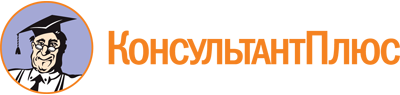 Постановление Кабинета Министров РА от 29.07.2022 N 182
"О Порядке формирования реестров исполнителей государственных услуг в социальной сфере в соответствии с социальным сертификатом на получение государственной услуги в социальной сфере"Документ предоставлен КонсультантПлюс

www.consultant.ru

Дата сохранения: 10.11.2022
 